TEILÜBERARBEITUNG DER PRÜFUNGSRICHTLINIEN FÜR SANDDORNVon einem Sachverständigen aus der Slowakei erstelltes DokumentHaftungsausschluss: dieses Dokument gibt nicht die Grundsätze oder eine Anleitung der UPOV wieder	Zweck dieses Dokuments ist es, einen Vorschlag für eine Teilüberarbeitung der Prüfungsrichtlinien für Sanddorn (Dokument TG/240/1) vorzulegen.	Die Technische Arbeitsgruppe für Obstarten (TWF) prüfte auf ihrer einundfünfzigsten Tagung vom 6. bis 10. Juli 2020, die von Frankreich ausgerichtet und auf elektronischem Wege veranstaltet wurde, einen Vorschlag für eine Teilüberarbeitung der Prüfungsrichtlinien für Sanddorn (Hippophae rhamnoides L.) auf der Grundlage der Dokumente TG/240/1 und TWF/51/4 „Partial revision of the Test Guidelines Common Sea Buckthorn“ und schlug eine Überarbeitung der Erläuterung Zu 21 vor (vergleiche Dokument TWF/51/10 „Report“, Anlage IV).	Die vorgeschlagenen Änderungen sind nachfolgend durch Hervorheben und Unterstreichen (Einfügungen) und Durchstreichen (Streichungen) angegeben.Merkmal 21 „Zeitpunkt des Blühbeginns“Vorgeschlagene Änderung der Erläuterung Zu 21 „Zeitpunkt des Blühbeginns“Derzeitiger WortlautZu 21: Zeitpunkt des BlühbeginnsDer Zeitpunkt des Blühbeginns ist der Zeitpunkt, wenn 10 % der Blüten vollständig geöffnet sind.Vorgeschlagener neuer WortlautZu 21: Zeitpunkt des BlühbeginnsDer Zeitpunkt des Blühbeginns ist der Zeitpunkt, wenn 10 % der Blüten vollständig geöffnet sind.Bei weiblichen Pflanzen ist der Zeitpunkt des Blühbeginns erreicht, wenn die ersten Narben sichtbar sind (die Narben treten aus den Achseln aus).Bei männlichen Pflanzen ist der Zeitpunkt des Blühbeginns erreicht, wenn Antheren Pollen verbreiten. [Ende des Dokuments]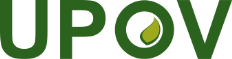 GInternationaler Verband zum Schutz von PflanzenzüchtungenTechnischer AusschussSechsundfünfzigste Tagung
Genf, 26. und 27. Oktober 2020TC/56/18Original: EnglischDatum: 14. August 2020
English
français
Deutsch
españolExample Varieties/
Exemples/
Beispielssorten/
Variedades ejemplo
Note/
Nota21.

(+)MG
Time of beginning of floweringÉpoque de début de floraisonZeitpunkt des BlühbeginnsÉpoca de comienzo de la floraciónQNearlyprécocefrühtempranaTerhy, Tytti3mediummoyennemittelmediaBojan, Dorana, 
Hergo, Maslichnaya5latetardivespättardíaLeikora, Slovan7